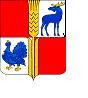 О внесении изменений в постановление Администрации муниципального района ИсаклинскийСамарской области от 26.03.2013 г. № 247          В целях совершенствования механизма предоставления мер государственной поддержки в сфере сельскохозяйственного производства,   содействия развитию малого и среднего предпринимательства, в соответствии с Законом Самарской области от 03.04.2009г. № 41- ГД  «О наделении органов местного самоуправления на территории Самарской области отдельными государственными полномочиями по поддержке сельскохозяйственного производства», постановлением Правительства Самарской области от 03.10.2017г. № 628 «О внесении изменений в отдельные постановления Правительства Самарской области»,  постановлением Правительства Самарской области  от 19.02.2013 № 44 «О мерах, направленных на реализацию переданных органам местного самоуправления на территории Самарской области отдельных государственных полномочий по поддержке сельскохозяйственного производства», Администрация муниципального района Исаклинский  ПОСТАНОВЛЯЕТ:1. Порядок предоставления в 2017-2019 годах субсидий малым формам хозяйствования, осуществляющим свою деятельность на территории Самарской области, в целях возмещения части затрат на уплату процентов по долгосрочным, среднесрочным и краткосрочным кредитам (займам) изложить в редакции согласно приложению к настоящему постановлению.2. Настоящее постановление вступает в силу со дня его официального опубликования.             3. Контроль за выполнением настоящего постановления оставляю за собой.И.о. Главы муниципальногорайона Исаклинский                                                                       А.П. Иванов